Základná škola s materskou školou Dávida Mészárosa  - Mészáros Dávid Alapiskola és Óvoda, Školský objekt 888, 925 32 Veľká Mača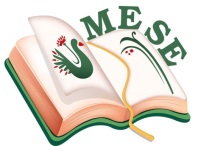 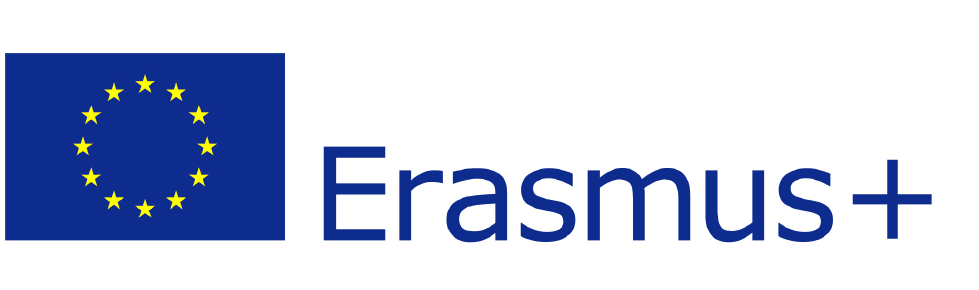 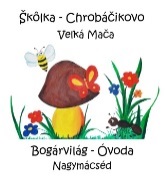 Názov projektu - a projekt címe: Mesével együtt segítsük az egészséget! Zmluva číslo – a szerződés száma: 2018 – 1- HU01 – KA229 – 047862_5TEVÉKENYÉG TERVTéma:   „Ragyogj fény“ – Az advent és a karácsony lelki tartalmainak megértése, a belső fény megtalálása – Karácsony a nagyvilágban! – multikulturális nevelés mesével. Tevékenységek: Együtt a szülőkkel: „ Karácsonyi műsor“                             Közös projekttevékenység: Angyalgyár. Mesenaptár.Tevékenység résztvevője: Mészáros Dávid Alapiskola és Óvoda -  „Bogárvilág Óvodája“Dátum: 2018.12.17.Felelősök az óvodai karácsony megszervezéséért:Bréda SzilviaFodor ErzsébetJuhos ErzsébetKamenár K.VeronikaRózsa AnnaBittó ÉvaZákladná škola s materskou školou Dávida Mészárosa  - Mészáros Dávid Alapiskola és Óvoda, Základná škola s materskou školou Dávida Mészárosa  - Mészáros Dávid Alapiskola és Óvoda, Előzmények:Az ádvent a karácsonyra való lelki felkészülés, egyfajta várakozás, melyhez megállásra, elcsendesedésre van szükség . A nagymácsédi Bogárvilág Óvodában szimbolikusan ellátogattunk az angyalgyárba, ahol az angyal nemcsak hírvivő és mediátor Isten és ember között, hanem önmagában tekintve tisztán zenei lény, akinek a létállapota a zene.A zene –mozgás – ritmus és hallásfejlesztő játékok kerültek terítékre, melynek során óvodásaink a komolyzene segítségével keresték a belső fényt. A lelki egészségükre vigyázva megpróbáltuk megértetni a gyermekekkel a karácsony igazi szellemét a zene, a mese, a képzőművészet, a drámajáték eszközeivel. Megvalósítás:A szülőkkel eltöltött karácsonyváró ünnepségen az óvodások drága ajándékok helyett szeretetet és figyelmességet osztogattak , ami meghitté és szeretetteljessé tette a karácsonyi készülődést. Nemcsak a „kis angyalok“ kezében gyúltak ki a fények, de a szülők, vendégek szívében is megtaláltuk a belső fényt. A betlehemi dramatikus játékkal megpróbáltuk felidézni karácsony szellemét,  a kántálást/mendikálást, a népi betlehemezést és a hazai paraszti pásztorjátékot bemutató műsorukban az ovisok átélve mesélték el a kis Jézus születését. A gyönyörű jelmezek, az ünnepi énekek és csengőhangok karácsonyváró hangulatot idéztek. Miután előadták műsoraikat, karácsonyi hangulatot teremtve, átadták szüleiknek, a saját kezűleg készített ajándékokat. Reflexió:A meghitt műsor után a szülők részt vettek az óvodások alkotásaiból készült karácsonyi vásáron, az ovisok kis vendégséggel vendégelték meg  szüleiket, nagyszüleiket, és a kedves vendégeket, majd egymásnak boldog karácsonyi ünnepeket kívánva búcsúztunk el az óévtől.Nagymácséd, 2018.12.17.Bréda Szilvia, Projekt koordinátor.................................BeszámolóBeszámolóTevékenység célja:Élményt nyújtó tevékenységek biztosítása.Család – óvoda kapcsolatának mélyítése.  A karácsonyi hangulat megteremtése, hagyományok - Értelmi képességek fejlesztése, dramatizálással - A pásztorjáték élményszerű bemutatása, hangulatának érzékeltetése. - Pásztorjáték, azaz Jézus születésének dramatikus bemutatásaA tevékenységek során alakuljon a gyerekek hallása, ritmusérzéke, mozgása, beszédkészsége; a külső világ tevékeny megismertetése során fejlődjön szociális-, együttműködő-, értelmi-, verbális és testi képessége.Tevékenység feladata:Az együtt ünneplés, ajándékozás, családi összetartozás fontosságának megértése, átélés Érzelmi nevelés, valamint az emlékezet, képzelet, a figyelem fejlesztése a pásztorjáték dramatizálásávalSzereplési vágy felkeltése, Pontos, érthető szövegmondásra törekvésSzép tiszta éneklésre való törekvésSzervezés:Feltételek megteremtéseSzükséges eszközök beszerzéseEszközök: jelmezek biztosításaÓvodás karácsonyi vásár kellékeiKapcsolódó tevékenységek:pásztorjáték – szerepjátékokovis karácsonyi  vásár